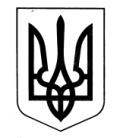 УКРАЇНАЗОЛОЧІВСЬКА СЕЛИЩНА РАДАВІДДІЛ ОСВІТИ, МОЛОДІ ТА СПОРТУН А К А З02.01.2020                                           Золочів                                           № 17Про затвердження графіка щорічних основної і додаткової відпусток  керівництва відділу освіти, молоді та спорту Золочівської селищної ради  на 2020 рік       Відповідно до Закону України „Про відпустки ”, Закону України «Про місцеве самоврядування в Україні»НАКАЗУЮ:1. Затвердити графік щорічних основної і додаткової відпусток керівництва  відділу  освіти, молоді та спорту  Золочівської селищної ради  на 2020 рік:2.Контроль за виконанням наказу  залишаю за собою.Начальник  відділу освіти, молоді та спорту				                              В.НаговіцинаБорох, 5-04-13ГРАФІКщорічних основної і додаткової відпусток  керівництвавідділу освіти, молоді та спорту Золочівської селищної ради на 2020 рікЗаступник начальника відділу освіти, молоді та спорту				          Л.Широкова	                             ПОГОДЖЕНО Голова первинної профспілкової організації відділу освіти,молоді та спортуЗолочівської селищної ради______________ І.В. Шула«02» січня 2020рЗАТВЕРДЖЕНО Начальник відділу освіти, молоді та спортуЗолочівської селищної ради_____________В.О.Наговіцина«02» січня 2020р№Прізвище, ім’я, по батьковіПосадаВид відпустки(кількість днів)Вид відпустки(кількість днів)ПочатокКінецьЗа періодПідпис№Прізвище, ім’я, по батьковіПосадаОсновнаДодатковаПочатокКінецьЗа періодПідпис1ШироковаЛюбов БорисівнаЗаступник начальника відділу освіти, молоді та спорту30915.06.202005.10.202015.11.202028.06.202021.10.202024.11.202030.08.2019-29.08.20202Олійник Зоя ІванівнаГоловний спеціаліст відділу освіти, молоді та спорту 301501.07.202015.10.202030.07.202029.10.202030.08.2019-29.08.20203Борох Юлія ЮріївнаГоловний спеціаліст відділу освіти, молоді та спорту301301.06.202020.07.202030.06.202001.08.202030.08.2019-29.08.2020